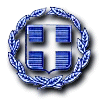 ΕΛΛΗΝΙΚΗ    ΔΗΜΟΚΡΑΤΙΑΥΠΟΥΡΓΕΙΟ ΠΑΙΔΕΙΑΣ    ΘΡΗΣΚΕΥΜΑΤΩΝ ΚΑΙ ΑΘΛΗΤΙΣΜΟΥ ΠΕΡΙΦΕΡΕΙΑΚΗ ΔΙΕΥΘΥΝΣΗΕΚΠΑΙΔΕΥΣΗΣΚΕΝΤΡΙΚΗΣ ΜΑΚΕΔΟΝΙΑΣΔ/ΝΣΗ Β/ΘΜΙΑΣ ΕΚΠΑΙΔΕΥΣΗΣ ΑΝΑΤΟΛΙΚΗΣ ΘΕΣΣΑΛΟΝΙΚΗΣ23ο  ΓΕΝΙΚΟ ΛΥΚΕΙΟ ΘΕΣ/ΝΙΚΗΣΤαχυδρ.  Διεύθυνση : ΚΑΣΣΑΝΔΡΟΥ 17-19Ταχ. Κώδικας  : 54632Τηλέφωνο  : 2310278100                                                                                  Πληροφορίες: Βασίλειος  ΣταμούληςΘεσσαλονίκη   6-2-2024Αριθμός  Πρωτοκόλλου   25Προς :ΔΔΕ Α . ΘΕΣΣΑΛΟΝΙΚΗΣ(για ανάρτηση στο διαδίκτυο)ΘΕΜΑ : <<Πρόσκληση σε γραφεία ταξιδίων για κατάθεση προσφοράς για  τετραήμερη ή πενθήμερη εκδρομή της Α΄ τάξης>>. Καλούνται τα ταξιδιωτικά γραφεία να καταθέσουν στο Διευθυντή του 23ΟΥ ΓΕΝΙΚΟΥ ΛΥΚΕΙΟΥ ΘΕΣΣΑΛΟΝΙΚΗΣ προσφορά,  που  να περιλαμβάνει όλα τα έξοδα για την τετραήμερη ή πενθήμερη εκδρομή της Α΄ τάξεως  του σχολείου μας, σύμφωνα με τις εξής προδιαγραφές:Προορισμός: ΝΑΥΠΛΙΟ Συμμετέχοντες μαθητές : 40-42 περίπουΣυμμετέχοντες Καθηγητές : 3Eπιθυμητή περίοδος: 27-30/3/2024 ή 27-31/3/2024Διανυκτερεύσεις:  Ναύπλιο.Μετακίνηση: οδικώς.Ξενοδοχείο: τριών ή τεσσάρων αστέρων (δωμάτια κατά βάση τρίκλινα για τους μαθητές και μονόκλινα για τους συνοδούς).Διατροφή:  ΗΜΙΔΙΑΤΡΟΦΗ Ξεναγήσεις: Αρχηγό, ξεναγό και λεωφορείο για όλες τις απαραίτητες μετακινήσεις.Ημερήσιες εκδρομές : Σε κοντινούς προορισμούς. Ασφάλεια: ταξιδιωτική ασφάλεια μεταφορών και ιατροφαρμακευτικής περίθαλψης.Εγγυήσεις: εγγυητική επιστολή διεκπεραίωσης της εκδρομής και υπεύθυνη δήλωση ότι διαθέτουν το σχετικό σήμα λειτουργίας, το οποίο βρίσκεται σε ισχύ.Προσφορές θα γίνονται δεκτές μέχρι  και τη  ΔΕΥΤΕΡΑ 19 ΦΕΒΡΟΥΑΡΙΟΥ 2024.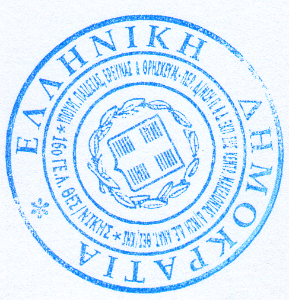 ΝΑ ΔΟΘΟΥΝ ΔΥΟ ΠΡΟΣΦΟΡΕΣ ΜΙΑ ΓΙΑ ΤΕΤΡΑΗΜΕΡΗ ΚΑΙ ΜΙΑ ΓΙΑ ΠΕΝΘΗΜΕΡΗ ΕΚΔΡΟΜΗ.Ο ΔΙΕΥΘΥΝΤΗΣ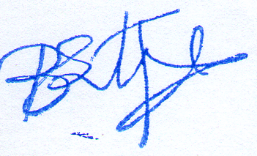 ΒΑΣΙΛΕΙΟΣ Α. ΣΤΑΜΟΥΛΗΣΘΕΜΑ : <<Πρόσκληση σε γραφεία ταξιδίων για κατάθεση προσφοράς για  τετραήμερη ή πενθήμερη εκδρομή της Α΄ τάξης>>. Καλούνται τα ταξιδιωτικά γραφεία να καταθέσουν στο Διευθυντή του 23ΟΥ ΓΕΝΙΚΟΥ ΛΥΚΕΙΟΥ ΘΕΣΣΑΛΟΝΙΚΗΣ προσφορά,  που  να περιλαμβάνει όλα τα έξοδα για την τετραήμερη ή πενθήμερη εκδρομή της Α΄ τάξεως  του σχολείου μας, σύμφωνα με τις εξής προδιαγραφές:Προορισμός: ΝΑΥΠΛΙΟ Συμμετέχοντες μαθητές : 40-42 περίπουΣυμμετέχοντες Καθηγητές : 3Eπιθυμητή περίοδος: 27-30/3/2024 ή 27-31/3/2024Διανυκτερεύσεις:  Ναύπλιο.Μετακίνηση: οδικώς.Ξενοδοχείο: τριών ή τεσσάρων αστέρων (δωμάτια κατά βάση τρίκλινα για τους μαθητές και μονόκλινα για τους συνοδούς).Διατροφή:  ΗΜΙΔΙΑΤΡΟΦΗ Ξεναγήσεις: Αρχηγό, ξεναγό και λεωφορείο για όλες τις απαραίτητες μετακινήσεις.Ημερήσιες εκδρομές : Σε κοντινούς προορισμούς. Ασφάλεια: ταξιδιωτική ασφάλεια μεταφορών και ιατροφαρμακευτικής περίθαλψης.Εγγυήσεις: εγγυητική επιστολή διεκπεραίωσης της εκδρομής και υπεύθυνη δήλωση ότι διαθέτουν το σχετικό σήμα λειτουργίας, το οποίο βρίσκεται σε ισχύ.Προσφορές θα γίνονται δεκτές μέχρι  και τη  ΔΕΥΤΕΡΑ 19 ΦΕΒΡΟΥΑΡΙΟΥ 2024.ΝΑ ΔΟΘΟΥΝ ΔΥΟ ΠΡΟΣΦΟΡΕΣ ΜΙΑ ΓΙΑ ΤΕΤΡΑΗΜΕΡΗ ΚΑΙ ΜΙΑ ΓΙΑ ΠΕΝΘΗΜΕΡΗ ΕΚΔΡΟΜΗ.Ο ΔΙΕΥΘΥΝΤΗΣΒΑΣΙΛΕΙΟΣ Α. ΣΤΑΜΟΥΛΗΣ